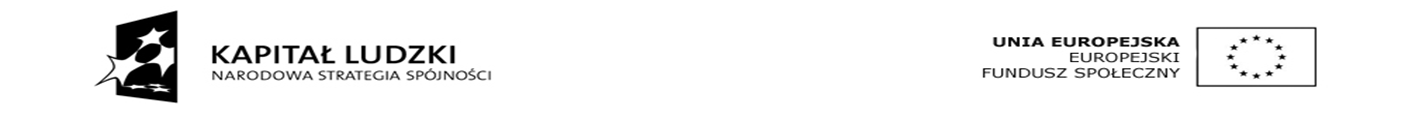 Załącznik nr 6do Regulaminu uczestnictwa dodatkowych Uczestników projektu PWP “Przełamać bariery” /Pieczęć organizatora/						Wojewódzki Urząd Pracy w Białymstokuul. Pogodna 22 15-354 BiałystokWNIOSEK ORGANIZATORA STAŻU O ZAWARCIE UMOWY NA ORGANIZACJĘ STAŻUw ramach projektupt. PWP „Przełamać bariery” WYKAZ ZAŁĄCZNIKÓW DO WNIOSKU ORGANIZATORA STAŻU O ZAWARCIE UMOWY NA  ORGANIZACJĘ STAŻU:Załącznik nr 1 –Program stażu zawodowego,Załącznik nr 2 – Oświadczenie o braku zaległości wobec ZUS i Urzędu Skarbowego,Załącznik nr 3 – Dokument poświadczający formę prawną Organizatora stażu, np. wpis do ewidencji działalności gospodarczej lub rejestru sądowego, uchwała właściwego organu, Załącznik nr 4 - Deklaracja rozliczeniowa ZUS DRA wraz z potwierdzeniem dokonania przelewu lub wpłaty składek z miesiąca poprzedzającego miesiąc złożenia wniosku,Załącznik nr 5 – Zaświadczenie o numerze identyfikacyjnym REGON,Załącznik nr 6 – Zaświadczenie o numerze identyfikacji podatkowej NIP,Załącznik nr 7 – Pełnomocnictwo do reprezentowania Organizatora stażu. Pełnomocnictwo nie jest wymagane, jeżeli osoba podpisująca Wniosek Organizatora stażu o zawarcie umowy na organizację stażu i Umowę trójstronną o staż jest upoważniona z imienia i nazwiska do reprezentowania Organizatora stażu w odnośnym dokumencie rejestracyjnym.Dokumenty składane w formie kserokopii wymagają potwierdzenia przez Organizatora stażu zgodności z oryginałem.Załącznik nr 1 do Wniosku Organizatora stażu o zawarcie umowy na organizację stażuw ramach projektu PWP „Przełamać bariery”PROGRAM STAŻU ZAWODOWEGOw ramach projektu nr WND-POKL.07.04.00-20-053/12 pt. PWP „Przełamać bariery” współfinansowanego przez Unię Europejską ze środków Europejskiego Funduszu SpołecznegoSporządzony w dniu ……………………………roku przez Organizatora stażu: ………………………………………………./nazwa i adres/1.	Nazwa zawodu lub specjalności, której program dotyczy ………….………………………………………………………………………………………..2. 	Zakres zadań wykonywanych przez Stażystę:…………………………………………………………………………………………………………………………………………………………………………………………………………………………………………………………………………………………………………………………………………………………………………………………………………3.	Rodzaj uzyskanych kwalifikacji lub umiejętności zawodowych przez Stażystę:……………………………………………………………………………………………………………………………………………………………………………………………………Sposób potwierdzenia nabytych kwalifikacji lub umiejętności zawodowych:……………………………………………………………………………………………………………………………………………………………………………………………………Dane Opiekuna osoby objętej programem stażu (imię, nazwisko, stanowisko):……………………………………………………………………………………………………………………………………………………………………………………………….……………………………………../podpis osoby uprawnionej doreprezentowania Organizatora stażu/WYPEŁNIA  INSTYTUCJA  PRZYJMUJĄCA WNIOSEKWYPEŁNIA  INSTYTUCJA  PRZYJMUJĄCA WNIOSEKData wpływu wnioskuNumer wniosku 1. DANE ORGANIZATORA STAŻU1. DANE ORGANIZATORA STAŻU1. DANE ORGANIZATORA STAŻU1. DANE ORGANIZATORA STAŻU1. DANE ORGANIZATORA STAŻU1. DANE ORGANIZATORA STAŻU1. DANE ORGANIZATORA STAŻU1. DANE ORGANIZATORA STAŻU1. DANE ORGANIZATORA STAŻU1. DANE ORGANIZATORA STAŻU1. DANE ORGANIZATORA STAŻU1. DANE ORGANIZATORA STAŻU1. DANE ORGANIZATORA STAŻU1. DANE ORGANIZATORA STAŻU1. DANE ORGANIZATORA STAŻU1. DANE ORGANIZATORA STAŻU1. DANE ORGANIZATORA STAŻU1. DANE ORGANIZATORA STAŻU1. DANE ORGANIZATORA STAŻU1. DANE ORGANIZATORA STAŻU1. DANE ORGANIZATORA STAŻU1. DANE ORGANIZATORA STAŻU1. DANE ORGANIZATORA STAŻUNazwaNazwaAdres  siedzibyAdres  siedzibyAdres  siedzibyAdres  siedzibyAdres  siedzibyAdres  siedzibyAdres  siedzibyAdres  siedzibyAdres  siedzibyAdres  siedzibyAdres  siedzibyAdres  siedzibyAdres  siedzibyAdres  siedzibyAdres  siedzibyAdres  siedzibyAdres  siedzibyAdres  siedzibyForma prawnaForma prawnaForma prawnaForma prawnaForma prawnaWojewództwoWojewództwoPowiatPowiatRodzaj działalnościRodzaj działalnościRodzaj działalnościRodzaj działalnościRodzaj działalnościMiejscowośćMiejscowośćKod pocztowyKod pocztowy---Ulica / nr lokaluUlica / nr lokaluData rozpoczęcia działalnościData rozpoczęcia działalnościData rozpoczęcia działalnościData rozpoczęcia działalnościData rozpoczęcia działalnościE-mailE-mailNumer telefonuNumer telefonuNIPNIPNumer faxuNumer faxuREGONREGONImię i nazwisko oraz stanowisko osoby reprezentującej Organizatora stażu przy podpisywaniu umowyImię i nazwisko oraz stanowisko osoby reprezentującej Organizatora stażu przy podpisywaniu umowyImię i nazwisko oraz stanowisko osoby reprezentującej Organizatora stażu przy podpisywaniu umowyImię i nazwisko oraz stanowisko osoby reprezentującej Organizatora stażu przy podpisywaniu umowyImię i nazwisko oraz stanowisko osoby reprezentującej Organizatora stażu przy podpisywaniu umowyImię i nazwisko oraz stanowisko osoby reprezentującej Organizatora stażu przy podpisywaniu umowyImię i nazwisko oraz stanowisko osoby reprezentującej Organizatora stażu przy podpisywaniu umowyImię i nazwisko oraz stanowisko osoby reprezentującej Organizatora stażu przy podpisywaniu umowyImię i nazwisko oraz stanowisko osoby reprezentującej Organizatora stażu przy podpisywaniu umowyImię i nazwisko oraz stanowisko osoby reprezentującej Organizatora stażu przy podpisywaniu umowyImię i nazwisko oraz stanowisko osoby reprezentującej Organizatora stażu przy podpisywaniu umowyImię i nazwisko oraz stanowisko osoby reprezentującej Organizatora stażu przy podpisywaniu umowyImię i nazwisko oraz stanowisko osoby reprezentującej Organizatora stażu przy podpisywaniu umowyImię i nazwisko oraz stanowisko osoby reprezentującej Organizatora stażu przy podpisywaniu umowyImię i nazwisko oraz stanowisko osoby reprezentującej Organizatora stażu przy podpisywaniu umowyImię i nazwisko oraz stanowisko osoby reprezentującej Organizatora stażu przy podpisywaniu umowyImię i nazwisko oraz stanowisko osoby reprezentującej Organizatora stażu przy podpisywaniu umowyImię i nazwisko oraz stanowisko osoby reprezentującej Organizatora stażu przy podpisywaniu umowyImię i nazwisko oraz stanowisko osoby reprezentującej Organizatora stażu przy podpisywaniu umowyImię i nazwisko oraz stanowisko osoby reprezentującej Organizatora stażu przy podpisywaniu umowyImię i nazwisko oraz stanowisko osoby reprezentującej Organizatora stażu przy podpisywaniu umowyImię i nazwisko oraz stanowisko osoby reprezentującej Organizatora stażu przy podpisywaniu umowyImię i nazwisko oraz stanowisko osoby reprezentującej Organizatora stażu przy podpisywaniu umowyImię i nazwisko osoby do kontaktuImię i nazwisko osoby do kontaktuImię i nazwisko osoby do kontaktuImię i nazwisko osoby do kontaktuImię i nazwisko osoby do kontaktuImię i nazwisko osoby do kontaktuImię i nazwisko osoby do kontaktuImię i nazwisko osoby do kontaktuImię i nazwisko osoby do kontaktuImię i nazwisko osoby do kontaktuImię i nazwisko osoby do kontaktuImię i nazwisko osoby do kontaktuImię i nazwisko osoby do kontaktuImię i nazwisko osoby do kontaktuImię i nazwisko osoby do kontaktuImię i nazwisko osoby do kontaktuImię i nazwisko osoby do kontaktuImię i nazwisko osoby do kontaktuImię i nazwisko osoby do kontaktuImię i nazwisko osoby do kontaktuImię i nazwisko osoby do kontaktuImię i nazwisko osoby do kontaktuImię i nazwisko osoby do kontaktuNumer telefonuNumer telefonuNumer telefonuNumer telefonuNumer telefonu2. DANE DOTYCZĄCE STAŻU2. DANE DOTYCZĄCE STAŻU2. DANE DOTYCZĄCE STAŻU2. DANE DOTYCZĄCE STAŻU2. DANE DOTYCZĄCE STAŻU2. DANE DOTYCZĄCE STAŻU2. DANE DOTYCZĄCE STAŻU2. DANE DOTYCZĄCE STAŻU2. DANE DOTYCZĄCE STAŻU2. DANE DOTYCZĄCE STAŻU2. DANE DOTYCZĄCE STAŻU2. DANE DOTYCZĄCE STAŻU2. DANE DOTYCZĄCE STAŻU2. DANE DOTYCZĄCE STAŻU2. DANE DOTYCZĄCE STAŻU2. DANE DOTYCZĄCE STAŻU2. DANE DOTYCZĄCE STAŻU2. DANE DOTYCZĄCE STAŻU2. DANE DOTYCZĄCE STAŻU2. DANE DOTYCZĄCE STAŻU2. DANE DOTYCZĄCE STAŻU2. DANE DOTYCZĄCE STAŻU2. DANE DOTYCZĄCE STAŻUproszę wskazać nazwę zawodu lub specjalności, w jakim Stażysta miałby odbywać staż:proszę wskazać nazwę zawodu lub specjalności, w jakim Stażysta miałby odbywać staż:proszę wskazać nazwę zawodu lub specjalności, w jakim Stażysta miałby odbywać staż:proszę wskazać nazwę zawodu lub specjalności, w jakim Stażysta miałby odbywać staż:proszę wskazać nazwę zawodu lub specjalności, w jakim Stażysta miałby odbywać staż:proszę wskazać nazwę zawodu lub specjalności, w jakim Stażysta miałby odbywać staż:proszę wskazać nazwę zawodu lub specjalności, w jakim Stażysta miałby odbywać staż:proszę wskazać nazwę zawodu lub specjalności, w jakim Stażysta miałby odbywać staż:proszę wskazać nazwę zawodu lub specjalności, w jakim Stażysta miałby odbywać staż:proszę wskazać nazwę zawodu lub specjalności, w jakim Stażysta miałby odbywać staż:proszę wskazać nazwę zawodu lub specjalności, w jakim Stażysta miałby odbywać staż:proszę wskazać nazwę zawodu lub specjalności, w jakim Stażysta miałby odbywać staż:proszę wskazać nazwę zawodu lub specjalności, w jakim Stażysta miałby odbywać staż:proszę wskazać nazwę zawodu lub specjalności, w jakim Stażysta miałby odbywać staż:proszę wskazać nazwę zawodu lub specjalności, w jakim Stażysta miałby odbywać staż:proszę wskazać nazwę zawodu lub specjalności, w jakim Stażysta miałby odbywać staż:proszę wskazać nazwę zawodu lub specjalności, w jakim Stażysta miałby odbywać staż:proszę wskazać nazwę zawodu lub specjalności, w jakim Stażysta miałby odbywać staż:proszę wskazać nazwę zawodu lub specjalności, w jakim Stażysta miałby odbywać staż:proszę wskazać nazwę zawodu lub specjalności, w jakim Stażysta miałby odbywać staż:proszę wskazać nazwę zawodu lub specjalności, w jakim Stażysta miałby odbywać staż:proszę wskazać nazwę zawodu lub specjalności, w jakim Stażysta miałby odbywać staż:proszę wskazać nazwę zawodu lub specjalności, w jakim Stażysta miałby odbywać staż:Proszę uzasadnić potrzebę organizacji stażuProszę uzasadnić potrzebę organizacji stażuProszę uzasadnić potrzebę organizacji stażuProszę uzasadnić potrzebę organizacji stażuProszę uzasadnić potrzebę organizacji stażuProszę uzasadnić potrzebę organizacji stażuProszę uzasadnić potrzebę organizacji stażuProszę uzasadnić potrzebę organizacji stażuProszę uzasadnić potrzebę organizacji stażuProszę uzasadnić potrzebę organizacji stażuProszę uzasadnić potrzebę organizacji stażuProszę uzasadnić potrzebę organizacji stażuProszę uzasadnić potrzebę organizacji stażuProszę uzasadnić potrzebę organizacji stażuProszę uzasadnić potrzebę organizacji stażuProszę uzasadnić potrzebę organizacji stażuProszę uzasadnić potrzebę organizacji stażuProszę uzasadnić potrzebę organizacji stażuProszę uzasadnić potrzebę organizacji stażuProszę uzasadnić potrzebę organizacji stażuProszę uzasadnić potrzebę organizacji stażuProszę uzasadnić potrzebę organizacji stażuProszę uzasadnić potrzebę organizacji stażu..........................................................................................................................................................................................................................................................................................................................…………………………………………………………………………………………………………………............................................................................................................................................................................................................................................................................................................................…………………………………………………………………………………………………………………............................................................................................................................................................................................................................................................................................................................…………………………………………………………………………………………………………………............................................................................................................................................................................................................................................................................................................................…………………………………………………………………………………………………………………............................................................................................................................................................................................................................................................................................................................…………………………………………………………………………………………………………………............................................................................................................................................................................................................................................................................................................................…………………………………………………………………………………………………………………............................................................................................................................................................................................................................................................................................................................…………………………………………………………………………………………………………………............................................................................................................................................................................................................................................................................................................................…………………………………………………………………………………………………………………............................................................................................................................................................................................................................................................................................................................…………………………………………………………………………………………………………………............................................................................................................................................................................................................................................................................................................................…………………………………………………………………………………………………………………............................................................................................................................................................................................................................................................................................................................…………………………………………………………………………………………………………………............................................................................................................................................................................................................................................................................................................................…………………………………………………………………………………………………………………............................................................................................................................................................................................................................................................................................................................…………………………………………………………………………………………………………………............................................................................................................................................................................................................................................................................................................................…………………………………………………………………………………………………………………............................................................................................................................................................................................................................................................................................................................…………………………………………………………………………………………………………………............................................................................................................................................................................................................................................................................................................................…………………………………………………………………………………………………………………............................................................................................................................................................................................................................................................................................................................…………………………………………………………………………………………………………………............................................................................................................................................................................................................................................................................................................................…………………………………………………………………………………………………………………............................................................................................................................................................................................................................................................................................................................…………………………………………………………………………………………………………………............................................................................................................................................................................................................................................................................................................................…………………………………………………………………………………………………………………............................................................................................................................................................................................................................................................................................................................…………………………………………………………………………………………………………………............................................................................................................................................................................................................................................................................................................................…………………………………………………………………………………………………………………............................................................................................................................................................................................................................................................................................................................…………………………………………………………………………………………………………………..Proszę podać liczbę miejsc stażowych, stanowiska stażowe Proszę podać liczbę miejsc stażowych, stanowiska stażowe Proszę podać liczbę miejsc stażowych, stanowiska stażowe Proszę podać liczbę miejsc stażowych, stanowiska stażowe Proszę podać liczbę miejsc stażowych, stanowiska stażowe Proszę podać liczbę miejsc stażowych, stanowiska stażowe Proszę podać liczbę miejsc stażowych, stanowiska stażowe Proszę podać liczbę miejsc stażowych, stanowiska stażowe Proszę podać liczbę miejsc stażowych, stanowiska stażowe Proszę podać liczbę miejsc stażowych, stanowiska stażowe Proszę podać liczbę miejsc stażowych, stanowiska stażowe Proszę podać liczbę miejsc stażowych, stanowiska stażowe Proszę podać liczbę miejsc stażowych, stanowiska stażowe Proszę podać liczbę miejsc stażowych, stanowiska stażowe Proszę podać liczbę miejsc stażowych, stanowiska stażowe Proszę podać liczbę miejsc stażowych, stanowiska stażowe Proszę podać liczbę miejsc stażowych, stanowiska stażowe Proszę podać liczbę miejsc stażowych, stanowiska stażowe Proszę podać liczbę miejsc stażowych, stanowiska stażowe Proszę podać liczbę miejsc stażowych, stanowiska stażowe Proszę podać liczbę miejsc stażowych, stanowiska stażowe Proszę podać liczbę miejsc stażowych, stanowiska stażowe Proszę podać liczbę miejsc stażowych, stanowiska stażowe ..........................................................................................................................................................................................................................................................................................................................................................................................................................................................................................................................................................................................................................................................................................................................................................................................................................................................................................................................................................................................................................................................................................................................................................................................................................................................................................................................................................................................................................................................................................................................................................................................................................................................................................................................................................................................................................................................................................................................................................................................................................................................................................................................................................................................................................................................................................................................................................................................................................................................................................................................................................................................................................................................................................................................................................................................................................................................................................................................................................................................................................................................................................................................................................................................................................................................................................................................................................................................................................................................................................................................................................................................................................................................................................................................................................................................................................................................................................................................................................................................................................................................................................................................................................................................................................................................................................................................................................................................................................................................................................................................................................................................................................................................................................................................................................................................................................................................................................................................................................................................................................................................................................................................................................................................................................................................................................................................................................................................................................................................................................................................................................................................................................................................................................................................................................................................................................................................................................................................................................................................................................................................................................................................................................................................................................................................................................................................................................................................................................................................................................................................................................................................................................................................................................................................................................................................................................................................................................................................................................................................................................................................................................................................................................................................................................................................................................................................................................................................................................................................................................................................................................................................................................................................................................................................................................................................................Proszę podać ilość osób planowanych do zatrudnienia po zakończeniu stażu**Organizator stażu nie ma obowiązku zatrudniania osoby odbywającej staż w ramach projektu po zakończeniu stażuProszę podać ilość osób planowanych do zatrudnienia po zakończeniu stażu**Organizator stażu nie ma obowiązku zatrudniania osoby odbywającej staż w ramach projektu po zakończeniu stażuProszę podać ilość osób planowanych do zatrudnienia po zakończeniu stażu**Organizator stażu nie ma obowiązku zatrudniania osoby odbywającej staż w ramach projektu po zakończeniu stażuProszę podać ilość osób planowanych do zatrudnienia po zakończeniu stażu**Organizator stażu nie ma obowiązku zatrudniania osoby odbywającej staż w ramach projektu po zakończeniu stażuProszę podać ilość osób planowanych do zatrudnienia po zakończeniu stażu**Organizator stażu nie ma obowiązku zatrudniania osoby odbywającej staż w ramach projektu po zakończeniu stażuProszę podać ilość osób planowanych do zatrudnienia po zakończeniu stażu**Organizator stażu nie ma obowiązku zatrudniania osoby odbywającej staż w ramach projektu po zakończeniu stażuProszę podać ilość osób planowanych do zatrudnienia po zakończeniu stażu**Organizator stażu nie ma obowiązku zatrudniania osoby odbywającej staż w ramach projektu po zakończeniu stażuProszę podać ilość osób planowanych do zatrudnienia po zakończeniu stażu**Organizator stażu nie ma obowiązku zatrudniania osoby odbywającej staż w ramach projektu po zakończeniu stażuProszę podać ilość osób planowanych do zatrudnienia po zakończeniu stażu**Organizator stażu nie ma obowiązku zatrudniania osoby odbywającej staż w ramach projektu po zakończeniu stażuProszę podać ilość osób planowanych do zatrudnienia po zakończeniu stażu**Organizator stażu nie ma obowiązku zatrudniania osoby odbywającej staż w ramach projektu po zakończeniu stażuProszę podać ilość osób planowanych do zatrudnienia po zakończeniu stażu**Organizator stażu nie ma obowiązku zatrudniania osoby odbywającej staż w ramach projektu po zakończeniu stażuProszę podać ilość osób planowanych do zatrudnienia po zakończeniu stażu**Organizator stażu nie ma obowiązku zatrudniania osoby odbywającej staż w ramach projektu po zakończeniu stażuProszę podać ilość osób planowanych do zatrudnienia po zakończeniu stażu**Organizator stażu nie ma obowiązku zatrudniania osoby odbywającej staż w ramach projektu po zakończeniu stażuProszę podać ilość osób planowanych do zatrudnienia po zakończeniu stażu**Organizator stażu nie ma obowiązku zatrudniania osoby odbywającej staż w ramach projektu po zakończeniu stażuProszę podać ilość osób planowanych do zatrudnienia po zakończeniu stażu**Organizator stażu nie ma obowiązku zatrudniania osoby odbywającej staż w ramach projektu po zakończeniu stażuProszę podać ilość osób planowanych do zatrudnienia po zakończeniu stażu**Organizator stażu nie ma obowiązku zatrudniania osoby odbywającej staż w ramach projektu po zakończeniu stażuProszę podać ilość osób planowanych do zatrudnienia po zakończeniu stażu**Organizator stażu nie ma obowiązku zatrudniania osoby odbywającej staż w ramach projektu po zakończeniu stażuProszę podać ilość osób planowanych do zatrudnienia po zakończeniu stażu**Organizator stażu nie ma obowiązku zatrudniania osoby odbywającej staż w ramach projektu po zakończeniu stażuProszę podać ilość osób planowanych do zatrudnienia po zakończeniu stażu**Organizator stażu nie ma obowiązku zatrudniania osoby odbywającej staż w ramach projektu po zakończeniu stażuProszę podać ilość osób planowanych do zatrudnienia po zakończeniu stażu**Organizator stażu nie ma obowiązku zatrudniania osoby odbywającej staż w ramach projektu po zakończeniu stażuProszę podać ilość osób planowanych do zatrudnienia po zakończeniu stażu**Organizator stażu nie ma obowiązku zatrudniania osoby odbywającej staż w ramach projektu po zakończeniu stażuProszę podać ilość osób planowanych do zatrudnienia po zakończeniu stażu**Organizator stażu nie ma obowiązku zatrudniania osoby odbywającej staż w ramach projektu po zakończeniu stażuProszę podać ilość osób planowanych do zatrudnienia po zakończeniu stażu**Organizator stażu nie ma obowiązku zatrudniania osoby odbywającej staż w ramach projektu po zakończeniu stażu………………………………………………………………………………………………………………………………………………..………………………………………………………………………………………………………………………………………………..………………………………………………………………………………………………………………………………………………..………………………………………………………………………………………………………………………………………………..………………………………………………………………………………………………………………………………………………..………………………………………………………………………………………………………………………………………………..………………………………………………………………………………………………………………………………………………..………………………………………………………………………………………………………………………………………………..………………………………………………………………………………………………………………………………………………..………………………………………………………………………………………………………………………………………………..………………………………………………………………………………………………………………………………………………..………………………………………………………………………………………………………………………………………………..………………………………………………………………………………………………………………………………………………..………………………………………………………………………………………………………………………………………………..………………………………………………………………………………………………………………………………………………..………………………………………………………………………………………………………………………………………………..………………………………………………………………………………………………………………………………………………..………………………………………………………………………………………………………………………………………………..………………………………………………………………………………………………………………………………………………..………………………………………………………………………………………………………………………………………………..………………………………………………………………………………………………………………………………………………..………………………………………………………………………………………………………………………………………………..………………………………………………………………………………………………………………………………………………..Czy skierowani uczestnicy będą wykonywać pracę szkodliwą lub uciążliwą dla zdrowia? (wstawić TAK lub NIE)Czy skierowani uczestnicy będą wykonywać pracę szkodliwą lub uciążliwą dla zdrowia? (wstawić TAK lub NIE)Czy skierowani uczestnicy będą wykonywać pracę szkodliwą lub uciążliwą dla zdrowia? (wstawić TAK lub NIE)Czy skierowani uczestnicy będą wykonywać pracę szkodliwą lub uciążliwą dla zdrowia? (wstawić TAK lub NIE)Czy skierowani uczestnicy będą wykonywać pracę szkodliwą lub uciążliwą dla zdrowia? (wstawić TAK lub NIE)Czy skierowani uczestnicy będą wykonywać pracę szkodliwą lub uciążliwą dla zdrowia? (wstawić TAK lub NIE)Czy skierowani uczestnicy będą wykonywać pracę szkodliwą lub uciążliwą dla zdrowia? (wstawić TAK lub NIE)Czy skierowani uczestnicy będą wykonywać pracę szkodliwą lub uciążliwą dla zdrowia? (wstawić TAK lub NIE)Czy skierowani uczestnicy będą wykonywać pracę szkodliwą lub uciążliwą dla zdrowia? (wstawić TAK lub NIE)Czy skierowani uczestnicy będą wykonywać pracę szkodliwą lub uciążliwą dla zdrowia? (wstawić TAK lub NIE)Czy skierowani uczestnicy będą wykonywać pracę szkodliwą lub uciążliwą dla zdrowia? (wstawić TAK lub NIE)Czy skierowani uczestnicy będą wykonywać pracę szkodliwą lub uciążliwą dla zdrowia? (wstawić TAK lub NIE)Czy skierowani uczestnicy będą wykonywać pracę szkodliwą lub uciążliwą dla zdrowia? (wstawić TAK lub NIE)Czy skierowani uczestnicy będą wykonywać pracę szkodliwą lub uciążliwą dla zdrowia? (wstawić TAK lub NIE)Czy skierowani uczestnicy będą wykonywać pracę szkodliwą lub uciążliwą dla zdrowia? (wstawić TAK lub NIE)Czy skierowani uczestnicy będą wykonywać pracę szkodliwą lub uciążliwą dla zdrowia? (wstawić TAK lub NIE)Czy skierowani uczestnicy będą wykonywać pracę szkodliwą lub uciążliwą dla zdrowia? (wstawić TAK lub NIE)Czy skierowani uczestnicy będą wykonywać pracę szkodliwą lub uciążliwą dla zdrowia? (wstawić TAK lub NIE)Czy skierowani uczestnicy będą wykonywać pracę szkodliwą lub uciążliwą dla zdrowia? (wstawić TAK lub NIE)Czy skierowani uczestnicy będą wykonywać pracę szkodliwą lub uciążliwą dla zdrowia? (wstawić TAK lub NIE)Czy skierowani uczestnicy będą wykonywać pracę szkodliwą lub uciążliwą dla zdrowia? (wstawić TAK lub NIE)Czy skierowani uczestnicy będą wykonywać pracę szkodliwą lub uciążliwą dla zdrowia? (wstawić TAK lub NIE)Wymagania dotyczące Stażysty:Wymagania dotyczące Stażysty:Wymagania dotyczące Stażysty:Wymagania dotyczące Stażysty:Wymagania dotyczące Stażysty:Wymagania dotyczące Stażysty:Wymagania dotyczące Stażysty:Wymagania dotyczące Stażysty:Wymagania dotyczące Stażysty:Wymagania dotyczące Stażysty:Wymagania dotyczące Stażysty:Wymagania dotyczące Stażysty:Wymagania dotyczące Stażysty:Wymagania dotyczące Stażysty:Wymagania dotyczące Stażysty:Wymagania dotyczące Stażysty:Wymagania dotyczące Stażysty:Wymagania dotyczące Stażysty:Wymagania dotyczące Stażysty:Wymagania dotyczące Stażysty:Wymagania dotyczące Stażysty:Wymagania dotyczące Stażysty:Wymagania dotyczące Stażysty:Wykształcenie:Wykształcenie:Wykształcenie:Wykształcenie:Wykształcenie:Wykształcenie:Wykształcenie:Wykształcenie:Wykształcenie:Wykształcenie:Wykształcenie:Wykształcenie:Wykształcenie:Wykształcenie:Wykształcenie:Wykształcenie:Wykształcenie:Wykształcenie:Wykształcenie:Wykształcenie:Wykształcenie:Wykształcenie:Wykształcenie:Kwalifikacje:Kwalifikacje:Kwalifikacje:Kwalifikacje:Kwalifikacje:Kwalifikacje:Kwalifikacje:Kwalifikacje:Kwalifikacje:Kwalifikacje:Kwalifikacje:Kwalifikacje:Kwalifikacje:Kwalifikacje:Kwalifikacje:Kwalifikacje:Kwalifikacje:Kwalifikacje:Kwalifikacje:Kwalifikacje:Kwalifikacje:Kwalifikacje:Kwalifikacje:Dodatkowe umiejętności:Dodatkowe umiejętności:Dodatkowe umiejętności:Dodatkowe umiejętności:Dodatkowe umiejętności:Dodatkowe umiejętności:Dodatkowe umiejętności:Dodatkowe umiejętności:Dodatkowe umiejętności:Dodatkowe umiejętności:Dodatkowe umiejętności:Dodatkowe umiejętności:Dodatkowe umiejętności:Dodatkowe umiejętności:Dodatkowe umiejętności:Dodatkowe umiejętności:Dodatkowe umiejętności:Dodatkowe umiejętności:Dodatkowe umiejętności:Dodatkowe umiejętności:Dodatkowe umiejętności:Dodatkowe umiejętności:Dodatkowe umiejętności:Predyspozycje psychofizyczne:Predyspozycje psychofizyczne:Predyspozycje psychofizyczne:Predyspozycje psychofizyczne:Predyspozycje psychofizyczne:Predyspozycje psychofizyczne:Predyspozycje psychofizyczne:Predyspozycje psychofizyczne:Predyspozycje psychofizyczne:Predyspozycje psychofizyczne:Predyspozycje psychofizyczne:Predyspozycje psychofizyczne:Predyspozycje psychofizyczne:Predyspozycje psychofizyczne:Predyspozycje psychofizyczne:Predyspozycje psychofizyczne:Predyspozycje psychofizyczne:Predyspozycje psychofizyczne:Predyspozycje psychofizyczne:Predyspozycje psychofizyczne:Predyspozycje psychofizyczne:Predyspozycje psychofizyczne:Predyspozycje psychofizyczne:Nazwa komórki organizacyjnej, w jakiej Stażysta miałby odbywać staż:Nazwa komórki organizacyjnej, w jakiej Stażysta miałby odbywać staż:Nazwa komórki organizacyjnej, w jakiej Stażysta miałby odbywać staż:Nazwa komórki organizacyjnej, w jakiej Stażysta miałby odbywać staż:Nazwa komórki organizacyjnej, w jakiej Stażysta miałby odbywać staż:Nazwa komórki organizacyjnej, w jakiej Stażysta miałby odbywać staż:Nazwa komórki organizacyjnej, w jakiej Stażysta miałby odbywać staż:Nazwa komórki organizacyjnej, w jakiej Stażysta miałby odbywać staż:Nazwa komórki organizacyjnej, w jakiej Stażysta miałby odbywać staż:Nazwa komórki organizacyjnej, w jakiej Stażysta miałby odbywać staż:Nazwa komórki organizacyjnej, w jakiej Stażysta miałby odbywać staż:Nazwa komórki organizacyjnej, w jakiej Stażysta miałby odbywać staż:Nazwa komórki organizacyjnej, w jakiej Stażysta miałby odbywać staż:Nazwa komórki organizacyjnej, w jakiej Stażysta miałby odbywać staż:Nazwa komórki organizacyjnej, w jakiej Stażysta miałby odbywać staż:Nazwa komórki organizacyjnej, w jakiej Stażysta miałby odbywać staż:Nazwa komórki organizacyjnej, w jakiej Stażysta miałby odbywać staż:Nazwa komórki organizacyjnej, w jakiej Stażysta miałby odbywać staż:Nazwa komórki organizacyjnej, w jakiej Stażysta miałby odbywać staż:Nazwa komórki organizacyjnej, w jakiej Stażysta miałby odbywać staż:Nazwa komórki organizacyjnej, w jakiej Stażysta miałby odbywać staż:Nazwa komórki organizacyjnej, w jakiej Stażysta miałby odbywać staż:Nazwa komórki organizacyjnej, w jakiej Stażysta miałby odbywać staż:Stanowisko stażowe:Stanowisko stażowe:Stanowisko stażowe:Stanowisko stażowe:Stanowisko stażowe:Stanowisko stażowe:Stanowisko stażowe:Stanowisko stażowe:Stanowisko stażowe:Stanowisko stażowe:Stanowisko stażowe:Stanowisko stażowe:Stanowisko stażowe:Stanowisko stażowe:Stanowisko stażowe:Stanowisko stażowe:Stanowisko stażowe:Stanowisko stażowe:Stanowisko stażowe:Stanowisko stażowe:Stanowisko stażowe:Stanowisko stażowe:Stanowisko stażowe:Godziny i miejsce wykonywania pracy w ramach stażu zawodowego (adres, jeśli nie jest to siedziba firmy)Godziny i miejsce wykonywania pracy w ramach stażu zawodowego (adres, jeśli nie jest to siedziba firmy)Godziny i miejsce wykonywania pracy w ramach stażu zawodowego (adres, jeśli nie jest to siedziba firmy)Godziny i miejsce wykonywania pracy w ramach stażu zawodowego (adres, jeśli nie jest to siedziba firmy)Godziny i miejsce wykonywania pracy w ramach stażu zawodowego (adres, jeśli nie jest to siedziba firmy)Godziny i miejsce wykonywania pracy w ramach stażu zawodowego (adres, jeśli nie jest to siedziba firmy)Godziny i miejsce wykonywania pracy w ramach stażu zawodowego (adres, jeśli nie jest to siedziba firmy)Godziny i miejsce wykonywania pracy w ramach stażu zawodowego (adres, jeśli nie jest to siedziba firmy)Godziny i miejsce wykonywania pracy w ramach stażu zawodowego (adres, jeśli nie jest to siedziba firmy)Godziny i miejsce wykonywania pracy w ramach stażu zawodowego (adres, jeśli nie jest to siedziba firmy)Godziny i miejsce wykonywania pracy w ramach stażu zawodowego (adres, jeśli nie jest to siedziba firmy)Godziny i miejsce wykonywania pracy w ramach stażu zawodowego (adres, jeśli nie jest to siedziba firmy)Godziny i miejsce wykonywania pracy w ramach stażu zawodowego (adres, jeśli nie jest to siedziba firmy)Godziny i miejsce wykonywania pracy w ramach stażu zawodowego (adres, jeśli nie jest to siedziba firmy)Godziny i miejsce wykonywania pracy w ramach stażu zawodowego (adres, jeśli nie jest to siedziba firmy)Godziny i miejsce wykonywania pracy w ramach stażu zawodowego (adres, jeśli nie jest to siedziba firmy)Godziny i miejsce wykonywania pracy w ramach stażu zawodowego (adres, jeśli nie jest to siedziba firmy)Godziny i miejsce wykonywania pracy w ramach stażu zawodowego (adres, jeśli nie jest to siedziba firmy)Godziny i miejsce wykonywania pracy w ramach stażu zawodowego (adres, jeśli nie jest to siedziba firmy)Godziny i miejsce wykonywania pracy w ramach stażu zawodowego (adres, jeśli nie jest to siedziba firmy)Godziny i miejsce wykonywania pracy w ramach stażu zawodowego (adres, jeśli nie jest to siedziba firmy)Godziny i miejsce wykonywania pracy w ramach stażu zawodowego (adres, jeśli nie jest to siedziba firmy)Godziny i miejsce wykonywania pracy w ramach stażu zawodowego (adres, jeśli nie jest to siedziba firmy).............................................................................................................................................................................................................................................................................................................................................................................................................................................................................................................................................................................................................................................................................................................................................................................................................................................................................................................................................................................................................................................................................................................................................................................................................................................................................................................................................................................................................................................................................................................................................................................................................................................................................................................................................................................................................................................................................................................................................................................................................................................................................................................................................................................................................................................................................................................................................................................................................................................................................................................................................................................................................................................................................................................................................................................................................................................................................................................................................................................................................................................................................................................................................................................................................................................................................................................................................................................................................................................................................................................................................................................................................................................................................................................................................................................................................................................................................................................................................................................................................................................................................................................................................................................................................................................................................................................................................................................................................................................................................................................................................................................................................................................................................................................................................................................................................................................................................................................................................................................................................................................................................................................................................................................................................................................................................................................................................................................................................................................................................................................................................................................................................................................................................................................................................................................................................................................................................................................................................................................................................................................................................................................................................................................................................................................................................................................................................................................................................................................................................................................................................................................................................................................................................................................................................................................................................................................................................................................................................................................................................................................................................................................................................................................................................................................................................................................................................................................................................................................................................................................................................Dane Opiekuna stażu:Dane Opiekuna stażu:Dane Opiekuna stażu:Dane Opiekuna stażu:Dane Opiekuna stażu:Dane Opiekuna stażu:Dane Opiekuna stażu:Dane Opiekuna stażu:Dane Opiekuna stażu:Dane Opiekuna stażu:Dane Opiekuna stażu:Dane Opiekuna stażu:Dane Opiekuna stażu:Dane Opiekuna stażu:Dane Opiekuna stażu:Dane Opiekuna stażu:Dane Opiekuna stażu:Dane Opiekuna stażu:Dane Opiekuna stażu:Dane Opiekuna stażu:Dane Opiekuna stażu:Dane Opiekuna stażu:Dane Opiekuna stażu:Imię i nazwisko: ......................................................................................................................................Stanowisko: ......................................................................................................................................Wykształcenie: ......................................................................................................................................Imię i nazwisko: ......................................................................................................................................Stanowisko: ......................................................................................................................................Wykształcenie: ......................................................................................................................................Imię i nazwisko: ......................................................................................................................................Stanowisko: ......................................................................................................................................Wykształcenie: ......................................................................................................................................Imię i nazwisko: ......................................................................................................................................Stanowisko: ......................................................................................................................................Wykształcenie: ......................................................................................................................................Imię i nazwisko: ......................................................................................................................................Stanowisko: ......................................................................................................................................Wykształcenie: ......................................................................................................................................Imię i nazwisko: ......................................................................................................................................Stanowisko: ......................................................................................................................................Wykształcenie: ......................................................................................................................................Imię i nazwisko: ......................................................................................................................................Stanowisko: ......................................................................................................................................Wykształcenie: ......................................................................................................................................Imię i nazwisko: ......................................................................................................................................Stanowisko: ......................................................................................................................................Wykształcenie: ......................................................................................................................................Imię i nazwisko: ......................................................................................................................................Stanowisko: ......................................................................................................................................Wykształcenie: ......................................................................................................................................Imię i nazwisko: ......................................................................................................................................Stanowisko: ......................................................................................................................................Wykształcenie: ......................................................................................................................................Imię i nazwisko: ......................................................................................................................................Stanowisko: ......................................................................................................................................Wykształcenie: ......................................................................................................................................Imię i nazwisko: ......................................................................................................................................Stanowisko: ......................................................................................................................................Wykształcenie: ......................................................................................................................................Imię i nazwisko: ......................................................................................................................................Stanowisko: ......................................................................................................................................Wykształcenie: ......................................................................................................................................Imię i nazwisko: ......................................................................................................................................Stanowisko: ......................................................................................................................................Wykształcenie: ......................................................................................................................................Imię i nazwisko: ......................................................................................................................................Stanowisko: ......................................................................................................................................Wykształcenie: ......................................................................................................................................Imię i nazwisko: ......................................................................................................................................Stanowisko: ......................................................................................................................................Wykształcenie: ......................................................................................................................................Imię i nazwisko: ......................................................................................................................................Stanowisko: ......................................................................................................................................Wykształcenie: ......................................................................................................................................Imię i nazwisko: ......................................................................................................................................Stanowisko: ......................................................................................................................................Wykształcenie: ......................................................................................................................................Imię i nazwisko: ......................................................................................................................................Stanowisko: ......................................................................................................................................Wykształcenie: ......................................................................................................................................Imię i nazwisko: ......................................................................................................................................Stanowisko: ......................................................................................................................................Wykształcenie: ......................................................................................................................................Imię i nazwisko: ......................................................................................................................................Stanowisko: ......................................................................................................................................Wykształcenie: ......................................................................................................................................Imię i nazwisko: ......................................................................................................................................Stanowisko: ......................................................................................................................................Wykształcenie: ......................................................................................................................................Imię i nazwisko: ......................................................................................................................................Stanowisko: ......................................................................................................................................Wykształcenie: ......................................................................................................................................3. LISTA EWENTUALNYCH KANDYDATÓW DO ODBYWANIA STAŻU**SPOŚRÓD UCZESTNIKÓW PROJEKTU PN. PWP „Przełamać bariery”. 3. LISTA EWENTUALNYCH KANDYDATÓW DO ODBYWANIA STAŻU**SPOŚRÓD UCZESTNIKÓW PROJEKTU PN. PWP „Przełamać bariery”. 3. LISTA EWENTUALNYCH KANDYDATÓW DO ODBYWANIA STAŻU**SPOŚRÓD UCZESTNIKÓW PROJEKTU PN. PWP „Przełamać bariery”. 3. LISTA EWENTUALNYCH KANDYDATÓW DO ODBYWANIA STAŻU**SPOŚRÓD UCZESTNIKÓW PROJEKTU PN. PWP „Przełamać bariery”. 3. LISTA EWENTUALNYCH KANDYDATÓW DO ODBYWANIA STAŻU**SPOŚRÓD UCZESTNIKÓW PROJEKTU PN. PWP „Przełamać bariery”. 3. LISTA EWENTUALNYCH KANDYDATÓW DO ODBYWANIA STAŻU**SPOŚRÓD UCZESTNIKÓW PROJEKTU PN. PWP „Przełamać bariery”. 3. LISTA EWENTUALNYCH KANDYDATÓW DO ODBYWANIA STAŻU**SPOŚRÓD UCZESTNIKÓW PROJEKTU PN. PWP „Przełamać bariery”. 3. LISTA EWENTUALNYCH KANDYDATÓW DO ODBYWANIA STAŻU**SPOŚRÓD UCZESTNIKÓW PROJEKTU PN. PWP „Przełamać bariery”. 3. LISTA EWENTUALNYCH KANDYDATÓW DO ODBYWANIA STAŻU**SPOŚRÓD UCZESTNIKÓW PROJEKTU PN. PWP „Przełamać bariery”. 3. LISTA EWENTUALNYCH KANDYDATÓW DO ODBYWANIA STAŻU**SPOŚRÓD UCZESTNIKÓW PROJEKTU PN. PWP „Przełamać bariery”. 3. LISTA EWENTUALNYCH KANDYDATÓW DO ODBYWANIA STAŻU**SPOŚRÓD UCZESTNIKÓW PROJEKTU PN. PWP „Przełamać bariery”. 3. LISTA EWENTUALNYCH KANDYDATÓW DO ODBYWANIA STAŻU**SPOŚRÓD UCZESTNIKÓW PROJEKTU PN. PWP „Przełamać bariery”. 3. LISTA EWENTUALNYCH KANDYDATÓW DO ODBYWANIA STAŻU**SPOŚRÓD UCZESTNIKÓW PROJEKTU PN. PWP „Przełamać bariery”. 3. LISTA EWENTUALNYCH KANDYDATÓW DO ODBYWANIA STAŻU**SPOŚRÓD UCZESTNIKÓW PROJEKTU PN. PWP „Przełamać bariery”. 3. LISTA EWENTUALNYCH KANDYDATÓW DO ODBYWANIA STAŻU**SPOŚRÓD UCZESTNIKÓW PROJEKTU PN. PWP „Przełamać bariery”. 3. LISTA EWENTUALNYCH KANDYDATÓW DO ODBYWANIA STAŻU**SPOŚRÓD UCZESTNIKÓW PROJEKTU PN. PWP „Przełamać bariery”. 3. LISTA EWENTUALNYCH KANDYDATÓW DO ODBYWANIA STAŻU**SPOŚRÓD UCZESTNIKÓW PROJEKTU PN. PWP „Przełamać bariery”. 3. LISTA EWENTUALNYCH KANDYDATÓW DO ODBYWANIA STAŻU**SPOŚRÓD UCZESTNIKÓW PROJEKTU PN. PWP „Przełamać bariery”. 3. LISTA EWENTUALNYCH KANDYDATÓW DO ODBYWANIA STAŻU**SPOŚRÓD UCZESTNIKÓW PROJEKTU PN. PWP „Przełamać bariery”. 3. LISTA EWENTUALNYCH KANDYDATÓW DO ODBYWANIA STAŻU**SPOŚRÓD UCZESTNIKÓW PROJEKTU PN. PWP „Przełamać bariery”. 3. LISTA EWENTUALNYCH KANDYDATÓW DO ODBYWANIA STAŻU**SPOŚRÓD UCZESTNIKÓW PROJEKTU PN. PWP „Przełamać bariery”. 3. LISTA EWENTUALNYCH KANDYDATÓW DO ODBYWANIA STAŻU**SPOŚRÓD UCZESTNIKÓW PROJEKTU PN. PWP „Przełamać bariery”. 3. LISTA EWENTUALNYCH KANDYDATÓW DO ODBYWANIA STAŻU**SPOŚRÓD UCZESTNIKÓW PROJEKTU PN. PWP „Przełamać bariery”. Lp.Lp.Nazwisko i imięNazwisko i imięNazwisko i imięNazwisko i imięNazwisko i imięPESELPESELPESELPESELPESELPESELPESELMiejsce zamieszkaniaMiejsce zamieszkaniaMiejsce zamieszkaniaMiejsce zamieszkaniaMiejsce zamieszkaniaMiejsce zamieszkaniaMiejsce zamieszkaniaStanowisko stażoweStanowisko stażoweOŚWIADCZENIE ORGANIZATORA STAŻU OŚWIADCZENIE ORGANIZATORA STAŻU OŚWIADCZENIE ORGANIZATORA STAŻU OŚWIADCZENIE ORGANIZATORA STAŻU OŚWIADCZENIE ORGANIZATORA STAŻU OŚWIADCZENIE ORGANIZATORA STAŻU OŚWIADCZENIE ORGANIZATORA STAŻU OŚWIADCZENIE ORGANIZATORA STAŻU OŚWIADCZENIE ORGANIZATORA STAŻU OŚWIADCZENIE ORGANIZATORA STAŻU OŚWIADCZENIE ORGANIZATORA STAŻU OŚWIADCZENIE ORGANIZATORA STAŻU OŚWIADCZENIE ORGANIZATORA STAŻU OŚWIADCZENIE ORGANIZATORA STAŻU OŚWIADCZENIE ORGANIZATORA STAŻU OŚWIADCZENIE ORGANIZATORA STAŻU OŚWIADCZENIE ORGANIZATORA STAŻU OŚWIADCZENIE ORGANIZATORA STAŻU OŚWIADCZENIE ORGANIZATORA STAŻU OŚWIADCZENIE ORGANIZATORA STAŻU OŚWIADCZENIE ORGANIZATORA STAŻU OŚWIADCZENIE ORGANIZATORA STAŻU OŚWIADCZENIE ORGANIZATORA STAŻU Świadomy odpowiedzialności karnej za składanie nieprawdziwych danych wynikających z art. 233 k.k., oświadczam, że:- wszystkie informacje zawarte w niniejszym wniosku są zgodne z prawdą,- nie toczy się w stosunku do Organizatora stażu postępowanie upadłościowe i nie został zgłoszony  wniosek o likwidację,- w okresie 365 dni przed złożeniem wniosku Organizator stażu nie został skazany prawomocnym wyrokiem za naruszenie praw pracowniczych oraz nie jest objęty postępowaniem wyjaśniającym w tej sprawie,- Organizator stażu nie posiada zaległości w opłacaniu składek na ubezpieczenie społeczne oraz nie posiada zadłużeń wobec Skarbu Państwa w opłacaniu podatków,- Organizator stażu posiada wszystkie niezbędne dokumenty wymagane w zakresie prowadzonej działalności, w tym m.in.: koncesje, licencje, zezwolenia, certyfikaty, a także wpisy do stosownych rejestrów.                                                                                                                                                      ….….……………………………………..                        ……………………………………………….            /Miejscowość, data/                                                                      /podpis i pieczęć osoby upoważnionej                                                                                                                    do reprezentowania Organizator stażu/Świadomy odpowiedzialności karnej za składanie nieprawdziwych danych wynikających z art. 233 k.k., oświadczam, że:- wszystkie informacje zawarte w niniejszym wniosku są zgodne z prawdą,- nie toczy się w stosunku do Organizatora stażu postępowanie upadłościowe i nie został zgłoszony  wniosek o likwidację,- w okresie 365 dni przed złożeniem wniosku Organizator stażu nie został skazany prawomocnym wyrokiem za naruszenie praw pracowniczych oraz nie jest objęty postępowaniem wyjaśniającym w tej sprawie,- Organizator stażu nie posiada zaległości w opłacaniu składek na ubezpieczenie społeczne oraz nie posiada zadłużeń wobec Skarbu Państwa w opłacaniu podatków,- Organizator stażu posiada wszystkie niezbędne dokumenty wymagane w zakresie prowadzonej działalności, w tym m.in.: koncesje, licencje, zezwolenia, certyfikaty, a także wpisy do stosownych rejestrów.                                                                                                                                                      ….….……………………………………..                        ……………………………………………….            /Miejscowość, data/                                                                      /podpis i pieczęć osoby upoważnionej                                                                                                                    do reprezentowania Organizator stażu/Świadomy odpowiedzialności karnej za składanie nieprawdziwych danych wynikających z art. 233 k.k., oświadczam, że:- wszystkie informacje zawarte w niniejszym wniosku są zgodne z prawdą,- nie toczy się w stosunku do Organizatora stażu postępowanie upadłościowe i nie został zgłoszony  wniosek o likwidację,- w okresie 365 dni przed złożeniem wniosku Organizator stażu nie został skazany prawomocnym wyrokiem za naruszenie praw pracowniczych oraz nie jest objęty postępowaniem wyjaśniającym w tej sprawie,- Organizator stażu nie posiada zaległości w opłacaniu składek na ubezpieczenie społeczne oraz nie posiada zadłużeń wobec Skarbu Państwa w opłacaniu podatków,- Organizator stażu posiada wszystkie niezbędne dokumenty wymagane w zakresie prowadzonej działalności, w tym m.in.: koncesje, licencje, zezwolenia, certyfikaty, a także wpisy do stosownych rejestrów.                                                                                                                                                      ….….……………………………………..                        ……………………………………………….            /Miejscowość, data/                                                                      /podpis i pieczęć osoby upoważnionej                                                                                                                    do reprezentowania Organizator stażu/Świadomy odpowiedzialności karnej za składanie nieprawdziwych danych wynikających z art. 233 k.k., oświadczam, że:- wszystkie informacje zawarte w niniejszym wniosku są zgodne z prawdą,- nie toczy się w stosunku do Organizatora stażu postępowanie upadłościowe i nie został zgłoszony  wniosek o likwidację,- w okresie 365 dni przed złożeniem wniosku Organizator stażu nie został skazany prawomocnym wyrokiem za naruszenie praw pracowniczych oraz nie jest objęty postępowaniem wyjaśniającym w tej sprawie,- Organizator stażu nie posiada zaległości w opłacaniu składek na ubezpieczenie społeczne oraz nie posiada zadłużeń wobec Skarbu Państwa w opłacaniu podatków,- Organizator stażu posiada wszystkie niezbędne dokumenty wymagane w zakresie prowadzonej działalności, w tym m.in.: koncesje, licencje, zezwolenia, certyfikaty, a także wpisy do stosownych rejestrów.                                                                                                                                                      ….….……………………………………..                        ……………………………………………….            /Miejscowość, data/                                                                      /podpis i pieczęć osoby upoważnionej                                                                                                                    do reprezentowania Organizator stażu/Świadomy odpowiedzialności karnej za składanie nieprawdziwych danych wynikających z art. 233 k.k., oświadczam, że:- wszystkie informacje zawarte w niniejszym wniosku są zgodne z prawdą,- nie toczy się w stosunku do Organizatora stażu postępowanie upadłościowe i nie został zgłoszony  wniosek o likwidację,- w okresie 365 dni przed złożeniem wniosku Organizator stażu nie został skazany prawomocnym wyrokiem za naruszenie praw pracowniczych oraz nie jest objęty postępowaniem wyjaśniającym w tej sprawie,- Organizator stażu nie posiada zaległości w opłacaniu składek na ubezpieczenie społeczne oraz nie posiada zadłużeń wobec Skarbu Państwa w opłacaniu podatków,- Organizator stażu posiada wszystkie niezbędne dokumenty wymagane w zakresie prowadzonej działalności, w tym m.in.: koncesje, licencje, zezwolenia, certyfikaty, a także wpisy do stosownych rejestrów.                                                                                                                                                      ….….……………………………………..                        ……………………………………………….            /Miejscowość, data/                                                                      /podpis i pieczęć osoby upoważnionej                                                                                                                    do reprezentowania Organizator stażu/Świadomy odpowiedzialności karnej za składanie nieprawdziwych danych wynikających z art. 233 k.k., oświadczam, że:- wszystkie informacje zawarte w niniejszym wniosku są zgodne z prawdą,- nie toczy się w stosunku do Organizatora stażu postępowanie upadłościowe i nie został zgłoszony  wniosek o likwidację,- w okresie 365 dni przed złożeniem wniosku Organizator stażu nie został skazany prawomocnym wyrokiem za naruszenie praw pracowniczych oraz nie jest objęty postępowaniem wyjaśniającym w tej sprawie,- Organizator stażu nie posiada zaległości w opłacaniu składek na ubezpieczenie społeczne oraz nie posiada zadłużeń wobec Skarbu Państwa w opłacaniu podatków,- Organizator stażu posiada wszystkie niezbędne dokumenty wymagane w zakresie prowadzonej działalności, w tym m.in.: koncesje, licencje, zezwolenia, certyfikaty, a także wpisy do stosownych rejestrów.                                                                                                                                                      ….….……………………………………..                        ……………………………………………….            /Miejscowość, data/                                                                      /podpis i pieczęć osoby upoważnionej                                                                                                                    do reprezentowania Organizator stażu/Świadomy odpowiedzialności karnej za składanie nieprawdziwych danych wynikających z art. 233 k.k., oświadczam, że:- wszystkie informacje zawarte w niniejszym wniosku są zgodne z prawdą,- nie toczy się w stosunku do Organizatora stażu postępowanie upadłościowe i nie został zgłoszony  wniosek o likwidację,- w okresie 365 dni przed złożeniem wniosku Organizator stażu nie został skazany prawomocnym wyrokiem za naruszenie praw pracowniczych oraz nie jest objęty postępowaniem wyjaśniającym w tej sprawie,- Organizator stażu nie posiada zaległości w opłacaniu składek na ubezpieczenie społeczne oraz nie posiada zadłużeń wobec Skarbu Państwa w opłacaniu podatków,- Organizator stażu posiada wszystkie niezbędne dokumenty wymagane w zakresie prowadzonej działalności, w tym m.in.: koncesje, licencje, zezwolenia, certyfikaty, a także wpisy do stosownych rejestrów.                                                                                                                                                      ….….……………………………………..                        ……………………………………………….            /Miejscowość, data/                                                                      /podpis i pieczęć osoby upoważnionej                                                                                                                    do reprezentowania Organizator stażu/Świadomy odpowiedzialności karnej za składanie nieprawdziwych danych wynikających z art. 233 k.k., oświadczam, że:- wszystkie informacje zawarte w niniejszym wniosku są zgodne z prawdą,- nie toczy się w stosunku do Organizatora stażu postępowanie upadłościowe i nie został zgłoszony  wniosek o likwidację,- w okresie 365 dni przed złożeniem wniosku Organizator stażu nie został skazany prawomocnym wyrokiem za naruszenie praw pracowniczych oraz nie jest objęty postępowaniem wyjaśniającym w tej sprawie,- Organizator stażu nie posiada zaległości w opłacaniu składek na ubezpieczenie społeczne oraz nie posiada zadłużeń wobec Skarbu Państwa w opłacaniu podatków,- Organizator stażu posiada wszystkie niezbędne dokumenty wymagane w zakresie prowadzonej działalności, w tym m.in.: koncesje, licencje, zezwolenia, certyfikaty, a także wpisy do stosownych rejestrów.                                                                                                                                                      ….….……………………………………..                        ……………………………………………….            /Miejscowość, data/                                                                      /podpis i pieczęć osoby upoważnionej                                                                                                                    do reprezentowania Organizator stażu/Świadomy odpowiedzialności karnej za składanie nieprawdziwych danych wynikających z art. 233 k.k., oświadczam, że:- wszystkie informacje zawarte w niniejszym wniosku są zgodne z prawdą,- nie toczy się w stosunku do Organizatora stażu postępowanie upadłościowe i nie został zgłoszony  wniosek o likwidację,- w okresie 365 dni przed złożeniem wniosku Organizator stażu nie został skazany prawomocnym wyrokiem za naruszenie praw pracowniczych oraz nie jest objęty postępowaniem wyjaśniającym w tej sprawie,- Organizator stażu nie posiada zaległości w opłacaniu składek na ubezpieczenie społeczne oraz nie posiada zadłużeń wobec Skarbu Państwa w opłacaniu podatków,- Organizator stażu posiada wszystkie niezbędne dokumenty wymagane w zakresie prowadzonej działalności, w tym m.in.: koncesje, licencje, zezwolenia, certyfikaty, a także wpisy do stosownych rejestrów.                                                                                                                                                      ….….……………………………………..                        ……………………………………………….            /Miejscowość, data/                                                                      /podpis i pieczęć osoby upoważnionej                                                                                                                    do reprezentowania Organizator stażu/Świadomy odpowiedzialności karnej za składanie nieprawdziwych danych wynikających z art. 233 k.k., oświadczam, że:- wszystkie informacje zawarte w niniejszym wniosku są zgodne z prawdą,- nie toczy się w stosunku do Organizatora stażu postępowanie upadłościowe i nie został zgłoszony  wniosek o likwidację,- w okresie 365 dni przed złożeniem wniosku Organizator stażu nie został skazany prawomocnym wyrokiem za naruszenie praw pracowniczych oraz nie jest objęty postępowaniem wyjaśniającym w tej sprawie,- Organizator stażu nie posiada zaległości w opłacaniu składek na ubezpieczenie społeczne oraz nie posiada zadłużeń wobec Skarbu Państwa w opłacaniu podatków,- Organizator stażu posiada wszystkie niezbędne dokumenty wymagane w zakresie prowadzonej działalności, w tym m.in.: koncesje, licencje, zezwolenia, certyfikaty, a także wpisy do stosownych rejestrów.                                                                                                                                                      ….….……………………………………..                        ……………………………………………….            /Miejscowość, data/                                                                      /podpis i pieczęć osoby upoważnionej                                                                                                                    do reprezentowania Organizator stażu/Świadomy odpowiedzialności karnej za składanie nieprawdziwych danych wynikających z art. 233 k.k., oświadczam, że:- wszystkie informacje zawarte w niniejszym wniosku są zgodne z prawdą,- nie toczy się w stosunku do Organizatora stażu postępowanie upadłościowe i nie został zgłoszony  wniosek o likwidację,- w okresie 365 dni przed złożeniem wniosku Organizator stażu nie został skazany prawomocnym wyrokiem za naruszenie praw pracowniczych oraz nie jest objęty postępowaniem wyjaśniającym w tej sprawie,- Organizator stażu nie posiada zaległości w opłacaniu składek na ubezpieczenie społeczne oraz nie posiada zadłużeń wobec Skarbu Państwa w opłacaniu podatków,- Organizator stażu posiada wszystkie niezbędne dokumenty wymagane w zakresie prowadzonej działalności, w tym m.in.: koncesje, licencje, zezwolenia, certyfikaty, a także wpisy do stosownych rejestrów.                                                                                                                                                      ….….……………………………………..                        ……………………………………………….            /Miejscowość, data/                                                                      /podpis i pieczęć osoby upoważnionej                                                                                                                    do reprezentowania Organizator stażu/Świadomy odpowiedzialności karnej za składanie nieprawdziwych danych wynikających z art. 233 k.k., oświadczam, że:- wszystkie informacje zawarte w niniejszym wniosku są zgodne z prawdą,- nie toczy się w stosunku do Organizatora stażu postępowanie upadłościowe i nie został zgłoszony  wniosek o likwidację,- w okresie 365 dni przed złożeniem wniosku Organizator stażu nie został skazany prawomocnym wyrokiem za naruszenie praw pracowniczych oraz nie jest objęty postępowaniem wyjaśniającym w tej sprawie,- Organizator stażu nie posiada zaległości w opłacaniu składek na ubezpieczenie społeczne oraz nie posiada zadłużeń wobec Skarbu Państwa w opłacaniu podatków,- Organizator stażu posiada wszystkie niezbędne dokumenty wymagane w zakresie prowadzonej działalności, w tym m.in.: koncesje, licencje, zezwolenia, certyfikaty, a także wpisy do stosownych rejestrów.                                                                                                                                                      ….….……………………………………..                        ……………………………………………….            /Miejscowość, data/                                                                      /podpis i pieczęć osoby upoważnionej                                                                                                                    do reprezentowania Organizator stażu/Świadomy odpowiedzialności karnej za składanie nieprawdziwych danych wynikających z art. 233 k.k., oświadczam, że:- wszystkie informacje zawarte w niniejszym wniosku są zgodne z prawdą,- nie toczy się w stosunku do Organizatora stażu postępowanie upadłościowe i nie został zgłoszony  wniosek o likwidację,- w okresie 365 dni przed złożeniem wniosku Organizator stażu nie został skazany prawomocnym wyrokiem za naruszenie praw pracowniczych oraz nie jest objęty postępowaniem wyjaśniającym w tej sprawie,- Organizator stażu nie posiada zaległości w opłacaniu składek na ubezpieczenie społeczne oraz nie posiada zadłużeń wobec Skarbu Państwa w opłacaniu podatków,- Organizator stażu posiada wszystkie niezbędne dokumenty wymagane w zakresie prowadzonej działalności, w tym m.in.: koncesje, licencje, zezwolenia, certyfikaty, a także wpisy do stosownych rejestrów.                                                                                                                                                      ….….……………………………………..                        ……………………………………………….            /Miejscowość, data/                                                                      /podpis i pieczęć osoby upoważnionej                                                                                                                    do reprezentowania Organizator stażu/Świadomy odpowiedzialności karnej za składanie nieprawdziwych danych wynikających z art. 233 k.k., oświadczam, że:- wszystkie informacje zawarte w niniejszym wniosku są zgodne z prawdą,- nie toczy się w stosunku do Organizatora stażu postępowanie upadłościowe i nie został zgłoszony  wniosek o likwidację,- w okresie 365 dni przed złożeniem wniosku Organizator stażu nie został skazany prawomocnym wyrokiem za naruszenie praw pracowniczych oraz nie jest objęty postępowaniem wyjaśniającym w tej sprawie,- Organizator stażu nie posiada zaległości w opłacaniu składek na ubezpieczenie społeczne oraz nie posiada zadłużeń wobec Skarbu Państwa w opłacaniu podatków,- Organizator stażu posiada wszystkie niezbędne dokumenty wymagane w zakresie prowadzonej działalności, w tym m.in.: koncesje, licencje, zezwolenia, certyfikaty, a także wpisy do stosownych rejestrów.                                                                                                                                                      ….….……………………………………..                        ……………………………………………….            /Miejscowość, data/                                                                      /podpis i pieczęć osoby upoważnionej                                                                                                                    do reprezentowania Organizator stażu/Świadomy odpowiedzialności karnej za składanie nieprawdziwych danych wynikających z art. 233 k.k., oświadczam, że:- wszystkie informacje zawarte w niniejszym wniosku są zgodne z prawdą,- nie toczy się w stosunku do Organizatora stażu postępowanie upadłościowe i nie został zgłoszony  wniosek o likwidację,- w okresie 365 dni przed złożeniem wniosku Organizator stażu nie został skazany prawomocnym wyrokiem za naruszenie praw pracowniczych oraz nie jest objęty postępowaniem wyjaśniającym w tej sprawie,- Organizator stażu nie posiada zaległości w opłacaniu składek na ubezpieczenie społeczne oraz nie posiada zadłużeń wobec Skarbu Państwa w opłacaniu podatków,- Organizator stażu posiada wszystkie niezbędne dokumenty wymagane w zakresie prowadzonej działalności, w tym m.in.: koncesje, licencje, zezwolenia, certyfikaty, a także wpisy do stosownych rejestrów.                                                                                                                                                      ….….……………………………………..                        ……………………………………………….            /Miejscowość, data/                                                                      /podpis i pieczęć osoby upoważnionej                                                                                                                    do reprezentowania Organizator stażu/Świadomy odpowiedzialności karnej za składanie nieprawdziwych danych wynikających z art. 233 k.k., oświadczam, że:- wszystkie informacje zawarte w niniejszym wniosku są zgodne z prawdą,- nie toczy się w stosunku do Organizatora stażu postępowanie upadłościowe i nie został zgłoszony  wniosek o likwidację,- w okresie 365 dni przed złożeniem wniosku Organizator stażu nie został skazany prawomocnym wyrokiem za naruszenie praw pracowniczych oraz nie jest objęty postępowaniem wyjaśniającym w tej sprawie,- Organizator stażu nie posiada zaległości w opłacaniu składek na ubezpieczenie społeczne oraz nie posiada zadłużeń wobec Skarbu Państwa w opłacaniu podatków,- Organizator stażu posiada wszystkie niezbędne dokumenty wymagane w zakresie prowadzonej działalności, w tym m.in.: koncesje, licencje, zezwolenia, certyfikaty, a także wpisy do stosownych rejestrów.                                                                                                                                                      ….….……………………………………..                        ……………………………………………….            /Miejscowość, data/                                                                      /podpis i pieczęć osoby upoważnionej                                                                                                                    do reprezentowania Organizator stażu/Świadomy odpowiedzialności karnej za składanie nieprawdziwych danych wynikających z art. 233 k.k., oświadczam, że:- wszystkie informacje zawarte w niniejszym wniosku są zgodne z prawdą,- nie toczy się w stosunku do Organizatora stażu postępowanie upadłościowe i nie został zgłoszony  wniosek o likwidację,- w okresie 365 dni przed złożeniem wniosku Organizator stażu nie został skazany prawomocnym wyrokiem za naruszenie praw pracowniczych oraz nie jest objęty postępowaniem wyjaśniającym w tej sprawie,- Organizator stażu nie posiada zaległości w opłacaniu składek na ubezpieczenie społeczne oraz nie posiada zadłużeń wobec Skarbu Państwa w opłacaniu podatków,- Organizator stażu posiada wszystkie niezbędne dokumenty wymagane w zakresie prowadzonej działalności, w tym m.in.: koncesje, licencje, zezwolenia, certyfikaty, a także wpisy do stosownych rejestrów.                                                                                                                                                      ….….……………………………………..                        ……………………………………………….            /Miejscowość, data/                                                                      /podpis i pieczęć osoby upoważnionej                                                                                                                    do reprezentowania Organizator stażu/Świadomy odpowiedzialności karnej za składanie nieprawdziwych danych wynikających z art. 233 k.k., oświadczam, że:- wszystkie informacje zawarte w niniejszym wniosku są zgodne z prawdą,- nie toczy się w stosunku do Organizatora stażu postępowanie upadłościowe i nie został zgłoszony  wniosek o likwidację,- w okresie 365 dni przed złożeniem wniosku Organizator stażu nie został skazany prawomocnym wyrokiem za naruszenie praw pracowniczych oraz nie jest objęty postępowaniem wyjaśniającym w tej sprawie,- Organizator stażu nie posiada zaległości w opłacaniu składek na ubezpieczenie społeczne oraz nie posiada zadłużeń wobec Skarbu Państwa w opłacaniu podatków,- Organizator stażu posiada wszystkie niezbędne dokumenty wymagane w zakresie prowadzonej działalności, w tym m.in.: koncesje, licencje, zezwolenia, certyfikaty, a także wpisy do stosownych rejestrów.                                                                                                                                                      ….….……………………………………..                        ……………………………………………….            /Miejscowość, data/                                                                      /podpis i pieczęć osoby upoważnionej                                                                                                                    do reprezentowania Organizator stażu/Świadomy odpowiedzialności karnej za składanie nieprawdziwych danych wynikających z art. 233 k.k., oświadczam, że:- wszystkie informacje zawarte w niniejszym wniosku są zgodne z prawdą,- nie toczy się w stosunku do Organizatora stażu postępowanie upadłościowe i nie został zgłoszony  wniosek o likwidację,- w okresie 365 dni przed złożeniem wniosku Organizator stażu nie został skazany prawomocnym wyrokiem za naruszenie praw pracowniczych oraz nie jest objęty postępowaniem wyjaśniającym w tej sprawie,- Organizator stażu nie posiada zaległości w opłacaniu składek na ubezpieczenie społeczne oraz nie posiada zadłużeń wobec Skarbu Państwa w opłacaniu podatków,- Organizator stażu posiada wszystkie niezbędne dokumenty wymagane w zakresie prowadzonej działalności, w tym m.in.: koncesje, licencje, zezwolenia, certyfikaty, a także wpisy do stosownych rejestrów.                                                                                                                                                      ….….……………………………………..                        ……………………………………………….            /Miejscowość, data/                                                                      /podpis i pieczęć osoby upoważnionej                                                                                                                    do reprezentowania Organizator stażu/Świadomy odpowiedzialności karnej za składanie nieprawdziwych danych wynikających z art. 233 k.k., oświadczam, że:- wszystkie informacje zawarte w niniejszym wniosku są zgodne z prawdą,- nie toczy się w stosunku do Organizatora stażu postępowanie upadłościowe i nie został zgłoszony  wniosek o likwidację,- w okresie 365 dni przed złożeniem wniosku Organizator stażu nie został skazany prawomocnym wyrokiem za naruszenie praw pracowniczych oraz nie jest objęty postępowaniem wyjaśniającym w tej sprawie,- Organizator stażu nie posiada zaległości w opłacaniu składek na ubezpieczenie społeczne oraz nie posiada zadłużeń wobec Skarbu Państwa w opłacaniu podatków,- Organizator stażu posiada wszystkie niezbędne dokumenty wymagane w zakresie prowadzonej działalności, w tym m.in.: koncesje, licencje, zezwolenia, certyfikaty, a także wpisy do stosownych rejestrów.                                                                                                                                                      ….….……………………………………..                        ……………………………………………….            /Miejscowość, data/                                                                      /podpis i pieczęć osoby upoważnionej                                                                                                                    do reprezentowania Organizator stażu/Świadomy odpowiedzialności karnej za składanie nieprawdziwych danych wynikających z art. 233 k.k., oświadczam, że:- wszystkie informacje zawarte w niniejszym wniosku są zgodne z prawdą,- nie toczy się w stosunku do Organizatora stażu postępowanie upadłościowe i nie został zgłoszony  wniosek o likwidację,- w okresie 365 dni przed złożeniem wniosku Organizator stażu nie został skazany prawomocnym wyrokiem za naruszenie praw pracowniczych oraz nie jest objęty postępowaniem wyjaśniającym w tej sprawie,- Organizator stażu nie posiada zaległości w opłacaniu składek na ubezpieczenie społeczne oraz nie posiada zadłużeń wobec Skarbu Państwa w opłacaniu podatków,- Organizator stażu posiada wszystkie niezbędne dokumenty wymagane w zakresie prowadzonej działalności, w tym m.in.: koncesje, licencje, zezwolenia, certyfikaty, a także wpisy do stosownych rejestrów.                                                                                                                                                      ….….……………………………………..                        ……………………………………………….            /Miejscowość, data/                                                                      /podpis i pieczęć osoby upoważnionej                                                                                                                    do reprezentowania Organizator stażu/Świadomy odpowiedzialności karnej za składanie nieprawdziwych danych wynikających z art. 233 k.k., oświadczam, że:- wszystkie informacje zawarte w niniejszym wniosku są zgodne z prawdą,- nie toczy się w stosunku do Organizatora stażu postępowanie upadłościowe i nie został zgłoszony  wniosek o likwidację,- w okresie 365 dni przed złożeniem wniosku Organizator stażu nie został skazany prawomocnym wyrokiem za naruszenie praw pracowniczych oraz nie jest objęty postępowaniem wyjaśniającym w tej sprawie,- Organizator stażu nie posiada zaległości w opłacaniu składek na ubezpieczenie społeczne oraz nie posiada zadłużeń wobec Skarbu Państwa w opłacaniu podatków,- Organizator stażu posiada wszystkie niezbędne dokumenty wymagane w zakresie prowadzonej działalności, w tym m.in.: koncesje, licencje, zezwolenia, certyfikaty, a także wpisy do stosownych rejestrów.                                                                                                                                                      ….….……………………………………..                        ……………………………………………….            /Miejscowość, data/                                                                      /podpis i pieczęć osoby upoważnionej                                                                                                                    do reprezentowania Organizator stażu/Świadomy odpowiedzialności karnej za składanie nieprawdziwych danych wynikających z art. 233 k.k., oświadczam, że:- wszystkie informacje zawarte w niniejszym wniosku są zgodne z prawdą,- nie toczy się w stosunku do Organizatora stażu postępowanie upadłościowe i nie został zgłoszony  wniosek o likwidację,- w okresie 365 dni przed złożeniem wniosku Organizator stażu nie został skazany prawomocnym wyrokiem za naruszenie praw pracowniczych oraz nie jest objęty postępowaniem wyjaśniającym w tej sprawie,- Organizator stażu nie posiada zaległości w opłacaniu składek na ubezpieczenie społeczne oraz nie posiada zadłużeń wobec Skarbu Państwa w opłacaniu podatków,- Organizator stażu posiada wszystkie niezbędne dokumenty wymagane w zakresie prowadzonej działalności, w tym m.in.: koncesje, licencje, zezwolenia, certyfikaty, a także wpisy do stosownych rejestrów.                                                                                                                                                      ….….……………………………………..                        ……………………………………………….            /Miejscowość, data/                                                                      /podpis i pieczęć osoby upoważnionej                                                                                                                    do reprezentowania Organizator stażu/